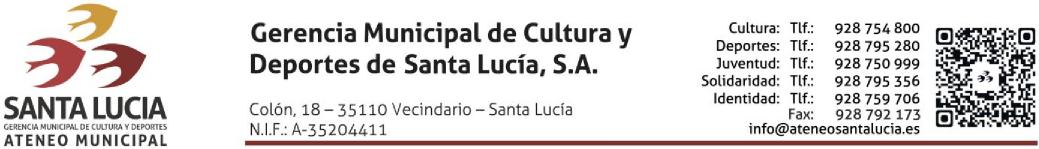 PORTAL DE TRANSPARENCIARELACIÓN DE PUESTOS DE TRABAJO DE LA GERENCIA MUNICIPAL DE CULTURA Y DEPORTES DE SANTA LUCIA, S.A.Distribución por áreas, departamentos y cuantía del presupuesto destinado al pago de salarios.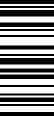 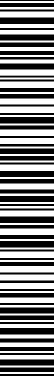 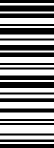 1Que la clasificación por categorías de los diferentes puestos de trabajo, recogidos en el convenio colectivo de la Gerencia son:1 DirecciónGrupo 118 trabajadores.Grupo 22 trabajadores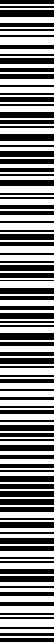 Grupo 314 trabajadores.2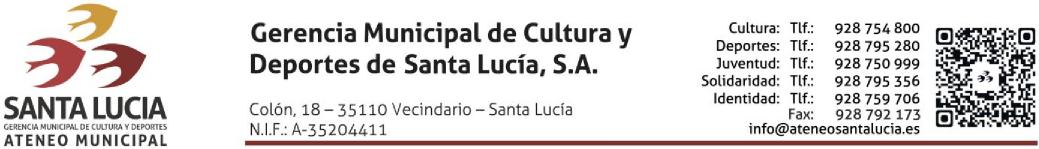 GRUPO 470 trabajadoresGRUPO 523 trabajadoresEn Santa Lucía, fecha expresada digitalmente.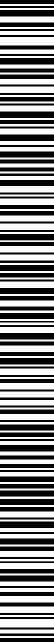 Fdo. María Fernández Pérez Directora General3AREA / DEPARTAMENTOPUESTOS0100ATENEO80111SOLIDARIDAD10101ESCUELA LUJÁN PÉREZ20102ESCUELA DE MÚSICA150103BIBLIOTECAS140104JUVENTUD40105TEATRO-DANZA20106MUSEO LA ZAFRA20107TEATRO VICTOR JARA40108MEDIOS COMUNICACIÓN110109TALLER DE ANIMACIÓN40110MANTENIMIENTOS Y OTROS100201PABELLÓN MUNICIPAL40202PISCINA MUNICIPAL200203DEPORTES GENERAL90204ESTADIO MUNICIPAL60205CAMPOS Y POLIDEPORTIVOS12TOTAL TRABAJADORES128TOTAL AREASN. EMPLEADOS

AREASALARIOSSEG.SOC.TOTALCULTURA46649.232,44 €206.639,71 €855.872,15 €DEPORTES47822.002,70 €291.646,58 €1.113.649,28 €IDENTIDAD237.431,79 €12.600,85 €50.032,64 €JUVENTUD375.294,31 €25.156,16 €100.450,47 €MEDIOS DE COMUNICACION10219.183,81 €71.012,54 €290.196,35 €ADMINISTRACION/otros13509.506,22 €93.600,98 €603.107,20 €SOLIDARIDAD118.165,85 €6.393,19 €24.559,04 €VACANTES6131.654,25 €15.265,50 €146.919,75 €TOTAL1282.462.471,37 €722.315,51 €3.184.786,88 €CARGO DIRECTIVOSalario Base1214,46P. Responsabilidad867,60P. Dificultad

Técnica347,99P. Dedicación558,3P. Penosidad109,50Grupo 1Salario Base1.199,16P. Responsabilidad746,18P. Dificultad

Técnica291,63P. Dedicación128,65P. Penosidad25,73Grupo 2Salario Base1.097.35P. Responsabilidad295.92P. Dificultad

Técnica137.13P. Dedicación64.96P. Penosidad14.43Grupo 3Salario Base984,22P. Responsabilidad403,34P. Dificultad Técnica265,70P. Dedicación28P. Penosidad57,61Grupo 4Salario Base893,72P. Responsabilidad214,93P. Dificultad Técnica69,22P. Dedicación61,924P. Penosidad21,86Grupo 5Salario Base803,21P. Responsabilidad168,28P. Dificultad Técnica44,85P. Dedicación118,78P. Penosidad94,04